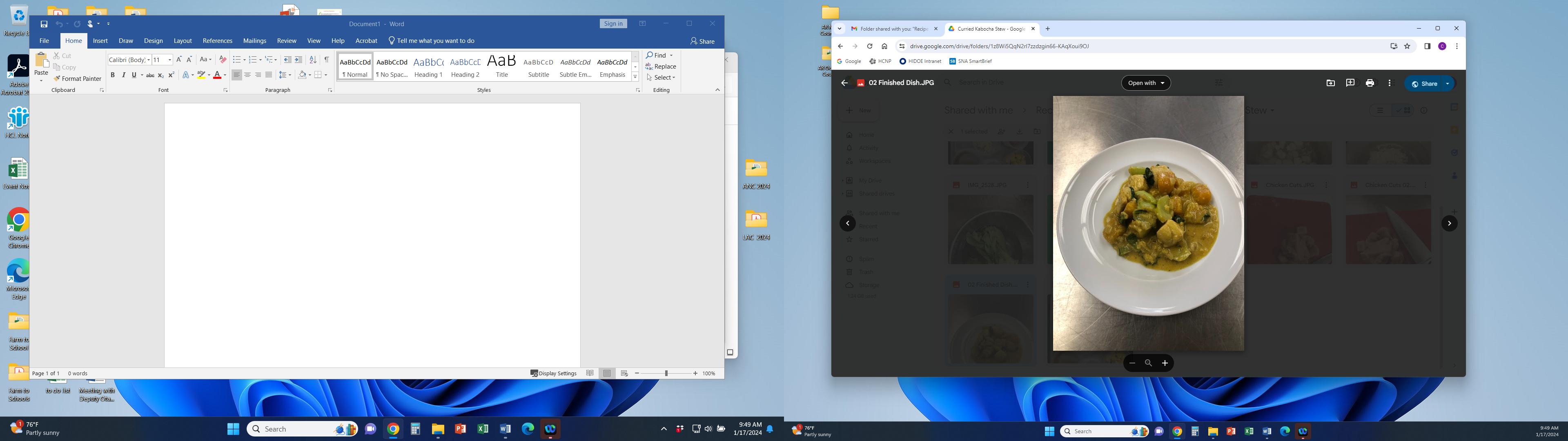 Prep Time: 15 minutes				 Serving per Recipe: 12Cooking Time: 30 minutes			 	 Serving Size: 8.00 oz.Amount      		Ingredient		   	Preparation1 c.			Light coconut milk		ready to use,2 t. 			Curry powder		ready to use, ground 4 t.			Ginger root			wash, peel, fine chop3 3/8 c. 		Kabocha squash		peel, remove seed, par cooked, medium dice3 1/2 c.		Chicken thigh		boneless, skinless, medium dice3 3/4 T.		Garlic clove			ready to use, fine chop1 c.			White onion, medium	wash, peel, remove root end, small dice3 1/2 c. 		Bok choy			wash, remove core end, medium dice1 3/4 c.		Water				ready to use1 3/4 t.		Canola oil			ready to use, to cook ingredientsto taste		Salt and pepper		table-iodized salt, ground pepperProcedures-Place cut kabocha in pot and steam or simmer in water until fork tender with (CCP) internal temperature of 135 F/57 C or higher for 15 seconds.Heat skillet pan at medium heat with oil and cook onion until translucent then add garlic and continue the cooking process until garlic fragrance appears.Add chicken and cook until light brown then add bok choy and continue cooking until tender.Turn skillet pan heat down to low and add ginger, curry powder, coconut milk, water, and kabocha, then stir mixture until incorporated.Add more water (as needed) and simmer until ingredients are fork tender with (CCP) internal temperature of 165 F/73 C or higher for 15 seconds. Season to taste with salt and pepper.Turn heat off and place mixture into serving dish.Note: (CCP) stands for Critical Control Point. 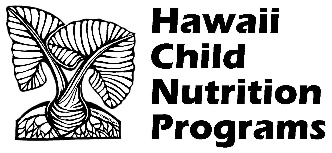 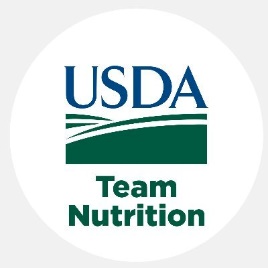 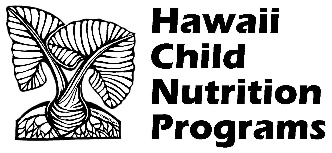 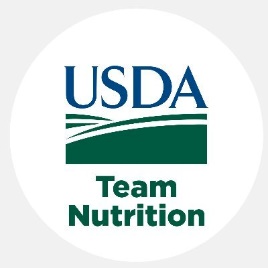 